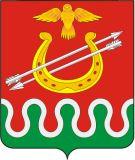 Администрация Боготольского районаКрасноярского краяПОСТАНОВЛЕНИЕг. Боготол«11» мая 2016 года									№ 160-пОб организации и проведении учебных сборов с юношами – учащимися 10 классов муниципальных общеобразовательных учреждений Боготольского района в 2016 годуВо исполнение  требований Федерального закона «О воинской обязанности и военной службе» от 28.03.1998 № 53-ФЗ, постановления Правительства Российской Федерации от 31.12.1999 № 1441 «Об утверждении Положения о подготовке граждан Российской Федерации к военной службе», приказа Министра обороны Российской Федерации и Министерства образования и науки Российской Федерации от 24.02.2010 № 96/134 «Об утверждении Инструкции об организации обучения граждан Российской Федерации начальным знаниям в области обороны и их подготовки по основам военной службы в образовательных учреждениях среднего (полного) общего образования, образовательных учреждениях начального профессионального и среднего профессионального образования и учебных пунктах», приказа КВ ЦВО № 75 от 18.03.2015 «Об определении соединений, воинских частей и учреждений Центрального военного округа, ответственных за взаимодействие с организациями и объединениями в вопросах военно-патриотического воспитания граждан Российской Федерации»,ПОСТАНОВЛЯЮ:1. Провести в период с 06 июня по 10 июня 2016 года учебные сборы с юношами – учащимися 10 классов муниципальных общеобразовательных учреждений Боготольского района на базе своих общеобразовательных учреждений с выездом на учебные стрельбы в в/ч 97646 г. Ачинска.2. Организовать одновременно с участием юношей в учебных сборах занятия продолжительностью 5 дней (35 учебных часов) по углубленному изучению основ медицинских знаний с гражданами женского пола – учащимися 10 классов муниципальных общеобразовательных учреждений Боготольского района.3. Возложить общее руководство проведением учебных сборов на Руководителя Управления образования администрации Боготольского района Е.В. Васькину.4. Руководителю Управления образования администрации Боготольского района Е.В. Васькиной:4.1. Издать необходимые распорядительные документы по подготовке и проведению сборов.4.2. В срок до 30.05.2016 провести инструктивные совещания с руководителями муниципальных общеобразовательных учреждений по подготовке и проведению учебных сборов.4.3. Обеспечить прохождение учебных сборов и итоговой аттестации по основам воинской службы всеми юношами 10 классов.5. Рекомендовать начальнику отдела военного комиссариата по Красноярскому краю в г.Боготол, Боготольском и Тюхтетском районам Н.В. Звягинцеву оказать консультативную помощь и поддержку проведения учебных сборов.6. Руководителю финансового управления администрации Боготольского района Соловьевой Н.Ф. произвести финансирование мероприятий по организации и проведению учебных сборов согласно сметы расходов на 2016 год.7. Контроль за исполнением настоящего постановления возложить на заместителя главы администрации Боготольского района по социальным и организационным вопросам, общественно-политической работе Г.А. Недосекина.8. Настоящее постановление опубликовать в периодическом печатном издании «Официальный вестник Боготольского района» и разместить на официальном сайте администрации Боготольского района в сети Интернет  www.bogotol-r.ru.	9. Постановление вступает в силу со дня подписания.Глава Боготольского района								А. В. Белов